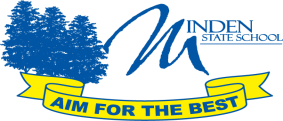  Minden State School values open, respectful communication with parents  and community members.With the business of school now-a-days, it is not always possible for staff to meet with you immediately. Completing this form will assist staff to prepare for a meaningful and productive meeting at a time which is mutually convenient for everyone involved.Thank you for your continued support and cooperation in making Minden an even better school!Name: Requesting an appointment with:Have you spoken with a class teacher first?     Yes                 NoWhat was the outcome of this discussion?Briefly explain the reason for your request:Convenient times and dates for our meeting: Minden State School values open, respectful communication with parents  and community members.With the business of school now-a-days, it is not always possible for staff to meet with you immediately. Completing this form will assist staff to prepare for a meaningful and productive meeting at a time which is mutually convenient for everyone involved.Thank you for your continued support and cooperation in making Minden an even better school!Name: Requesting an appointment with :Have you spoken with a class teacher first?     Yes                 NoWhat was the outcome of this discussion?Briefly explain the reason for your request:Convenient times and dates for our meeting:MondayTuesdayWednesdayThursdayFriday3:15  Curriculum Meeting8:00   Whole-Staff Meeting3:15 Supportive School Environment Meeting MondayTuesdayWednesdayThursdayFriday3:15  Curriculum Meeting8:00   Whole-Staff Meeting3:15 Supportive School Environment Meeting 